Meeting #1Date: 4/18/2019 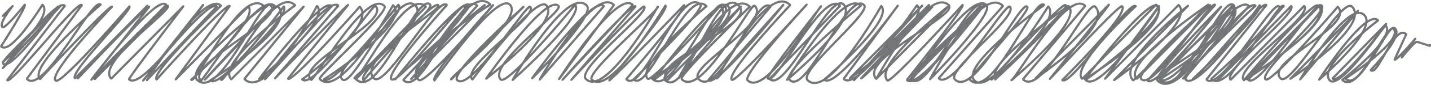 I pledge, on my honor, to uphold the objects of Key Club International; to build my home, school, and community; serve my nation and God, and combat all forces, which tend to undermine these institutions. 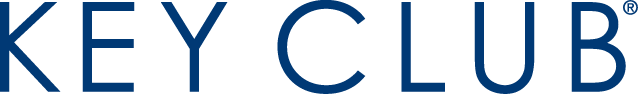 Call to Order and Pledge:2018-2019 Board Members:Induction CeremonyThank you to everyone who came!Induction SlideshowMembership Materials: If you weren’t at the inductions, please collect your membership cards and certificates for all members.The Blanket Assembly for Children’s HospitalJoin us on Saturday, April 27, from 10:00am to 2:00pm, to assemble blankets, which bring a little bit of love and comfort to children who are hospitalized long term. Please bring a sharp pair of scissors and a ruler if you have them. District Chair PositionsEach district is led by a governor who is elected with the rest of the executive board at the district’s annual convention. The district’s executive board includes a governor, secretary and treasurer (or combined secretary-treasurer). Other board positions include the lieutenant governors and district chairsPlease go to Mrs. Craun for information if you are interested.APPLICATIONS FOR OPEN 2019-2020 MICHIGAN DISTRICT BOARD POSITIONS DUE APRIL 19th There are several open positions on the Michigan District Board for Committee Chairs. Governor Elyana has created applications for these open positions and they are available on http://www.mikeyclub.org website. If you are ready to take your leadership to the next level, we encourage you to apply for one of these open positions. Committee Chairs applications are open to any member of Key Club. Applications must have all required signatures to be considered for appointment.Ongoing EventsFood Drive: Done for the school year. Bottle Drive for Children’s Miracle Network:We will be collecting bottle slips from the 25 Mile Kroger, the 26 Mile Kroger, and the 26 Mile Meijer. 50 returnables ($5 worth) = 1 hour of service The money raised will go towards the Children’s Miracle Network to help buy bicycles for special needs kids Additional Information:If you have any ideas for sponsored events, please speak feel free to share them with the board   Anthony Berkimer – President Ana Uldedaj – Vice President Olivia Stack – Secretary Jacob Munn – Treasurer Rachel Austin – Bulletin Editor 